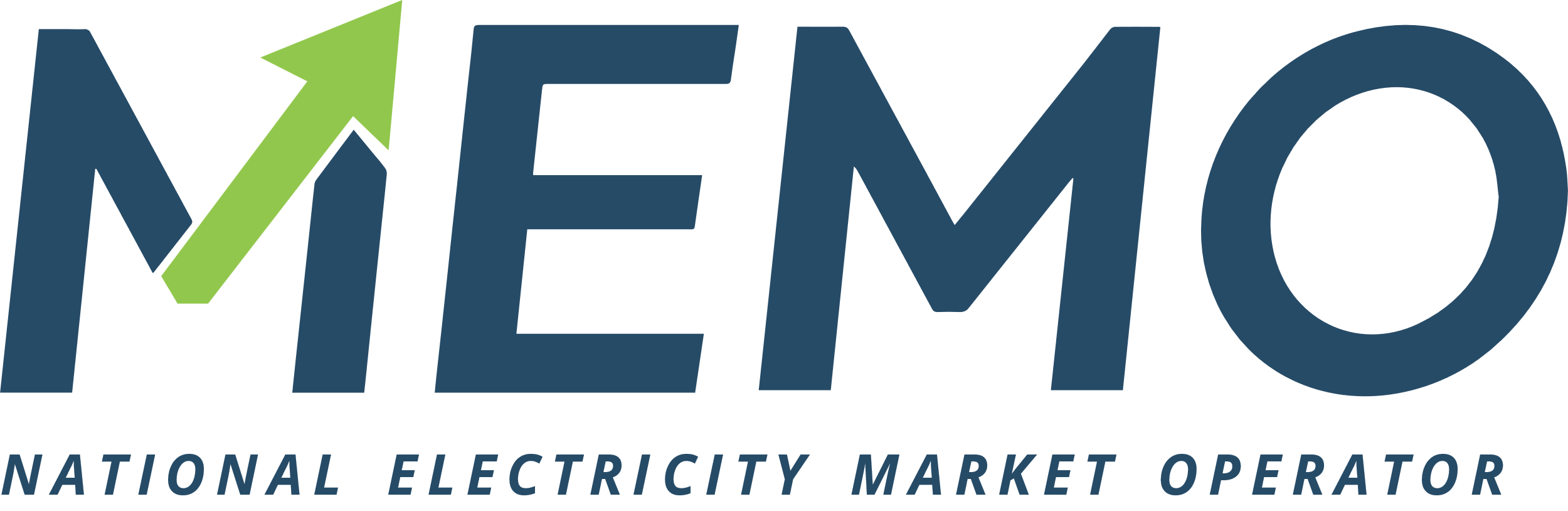 Вовед и адреса за поднесување МЕМО ДООЕЛ Скопје управува со пазарот ден-однапред и соодветниот Систем за тргување и Систем за клиринг во согласност со Правилата за работа на организираниот пазар на електрична енергија (во понатамошниот текст „Правила“). Овој образец за барањето (во понатамошниот текст „Барање“) е образецот што се бара во согласност со Правилата за поднесување барање за учество на организираниот пазар на електрична енергија и тој треба да биде уредно потпишан и доставен заедно со потребната документација. Барањето се доставува до: Оператор на организираниот пазар на електрична енергија - МЕМО ДООЕЛ Скопје  ул. Максим Горки бр. 4Град: Скопје Земја: Република Северна Македонија Телефон: + 389 2 314 9 023Е-пошта: membership@memo.mkБарањеНие, (име на подносителот на Барањето), поднесуваме Барање за учество на пазарот ден-однапред како:   Директен учесник на пазарот  Индиректен учесник на пазарот Во зависност од изборот на типот на учесник, висината на надоместоците за учество на организираниот пазар на електрична енергија е различен. Бараме да бидеме учесник од: Тип А  Тип Б Податоци за идентификација на подносителот на барањето  Листа на задолжителни прилози Во прилог на Барањето за регистрација на пазарот се доставуваат следните документи, освен документите кои се веќе доставени до Операторот на пазарот во текот на  регистрацијата за учество на пазарот на електрична енергија (билатерален пазар): Тековна состојба издадена од надлежниот регистар со актуелни податоци, а во секој случај не постара од 30 дена.( да се достави доколку има измени од веќе доставената за регистрација на пазарот на електрична енергија)Копија од лиценцата за вршење енергетска дејност издадена од националниот регулаторен орган.Копии од официјалните документи со кои се потврдува единствениот даночен број наведен во Барањето за  регистрација. Уредно потпишана листа за номинација.Изјави и потписи (Подносител на Барањето) и (овластен застапник) изјавуваме и гарантираме и сме согласни дека:  сме комерцијално вклучени во деловното работење со купување и продажба на електрична енергија;  сме запознаени со Правилата и истите ги прифаќање во целост; ќе ги почитуваме Правилата, вклучувајќи ги сите нивни идни измени и дополнувања; во секое време ќе ги исполнуваме сите наши обврски кон ООПЕЕ и другите учесници на организираниот пазар на електрична енергија во согласност со Правилата и важечките закони и во однос на изложеноста на ризици кои произлегуваат од нашите активности на пазарот ден-однапред; ги поседуваме сите неопходни овластувања и дозволи кои се предвидени со закон за да работиме и тргуваме на пазарот ден-однапред; ги поседува потребните вештини за извршување на своите обврски согласно правилата и прописите на  ООПЕЕ;особено ја разбираме нестабилната природа на тргувањето на организираниот пазар на електрична енергија и ги прифаќаме ризиците кои произлегуваат од тоа.ќе ги проследиме до  ООПЕЕ сите документи кои може да му помогнат на  ООПЕЕ да идентификува повреда на правилата и прописите;без непотребно одлагање ќе го известиме ООПЕЕ за сите измени од фактичка или правна природа во врска со информациите и податоците побарани и/или доставени во текот на процесот на  регистрација; се согласуваме ООПЕЕ да ја објави нашата компанија како учесник во пазарот ден-однапред по нашата регистрација. Дадена согласност и потпишано на (датум) Листа за номинација (Назив на друштвото) ги номинира лицата наведени подолу за застапници на подносителот на барањето за тргување и клиринг за да бидат одобрени од Операторот на пазарот во тоа својство.  Застапници за тргување овластени да настапуваат во име на подносителот на барањето  Застапници за клиринг овластени да настапуваат во име на подносителот на барањето  ИТ поддршка  ИзјаваНие, (Друштво) учесник на организираниот пазар на електрична енергија во сегментот ден-однапред, се обврзуваме во случај на донесување Одлука за повлекување на овластувањето за кое било од наведените лица веднаш да го известиме Операторот на пазарот по писмен пат со користење на соодветните обрасци. По приемот на Известувањето за повлекување на овластувањата, Операторот на пазарот ќе ги изврши промените на овластувањата во Системот за тргување и Системот за клиринг без непотребно одлагање. Сè до приемот на Известувањето за повлекување на овластувањата од Операторот на пазарот и до изминување на времето потребно за спроведување на соодветните измени во Системот за тргување и/или Системот за клиринг, овластувањата ќе се сметаат за валидни во однос на Операторот на пазарот и другите учесници на пазарот ден-однапред. <Датум на Изјавата:Овластен застапник:Потпис:Образец за барање за учество на организираниот пазар на електрична енергија – сегмент ден-однапредПодатоци за друштвото Целосен назив на друштвото Скратен назив на друштвото Правен статус / вид на лиценца ЕМБС Место на регистрација Адреса Град, поштенски број Земја Единствен даночен број EIC идентификациски код Банкарски податоци Банка на подносителотАдреса на банката на подносителот SWIFT код на банката на подносителотЖиро сметка на подносителотНазив на друштвото:________________________________________Овластен застапник:________________________________________Потпис:________________________________________ИмеПрезиме Телефон Е-поштаДатум на раѓањеМесто на раѓање 123ИмеПрезиме Телефон Е-пошта Датум на раѓање Место на раѓање 123Контакт за испраќање корисничко име и лозинка за системот ETSИме на лицето за контакт за ИТ Телефон на лицето за контакт за ИТ Контакт е-пошта за ИТ 